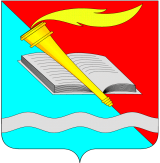 АДМИНИСТРАЦИЯ ФУРМАНОВСКОГО МУНИЦИПАЛЬНОГО РАЙОНА ПОСТАНОВЛЕНИЕ от 19.02.2016 				                                                                 № 82г. Фурманов О порядке сообщения лицами, замещающими должности муниципальной службы в администрации Фурмановского муниципального района о возникновении личной заинтересованности при исполнении должностных обязанностей, которая приводит или может привести к конфликту интересовВ соответствии с Федеральным законом от 25.12.2008 № 273-ФЗ «О противодействии коррупции», Указом Президента Российской Федерации от 22.12.2015 № 650 «О порядке сообщения лицами, замещающими отдельные государственные должности Российской Федерации, должности федеральной государственной службы, и иными лицами о возникновении личной заинтересованности при исполнении должностных обязанностей, которая приводит или может привести к конфликту интересов, и о внесении изменений в некоторые акты Президента Российской Федерации», администрация Фурмановского муниципального района постановляет:1. Утвердить Положение о порядке сообщения лицами, замещающими должности муниципальной службы в администрации Фурмановского муниципального района о возникновении личной заинтересованности при исполнении должностных обязанностей, которая приводит или может привести к конфликту интересов (приложение 1).2. Начальнику отдела управления делами администрации Фурмановского муниципального района Е.Е. Тихомировой довести постановление до сведения муниципальных служащих администрации Фурмановского муниципального района.3. Контроль за исполнением постановления возложить на первого заместителя главы администрации Фурмановского муниципального района О.В. Правдину.Глава Фурмановскогомуниципального района                                                               Д.И. КлючаревИ.М. Суслова2-22-59Приложениек постановлению  администрацииФурмановского муниципального районаот 19.02.2016  № 82ПОЛОЖЕНИЕо порядке сообщения лицами, замещающими должности муниципальной службы в администрации Фурмановского муниципального района о возникновении личной заинтересованности при исполнении должностных обязанностей, которая приводит или может привести к конфликту интересов1. Настоящим Положением определяется порядок сообщения лицами, замещающими должности муниципальной службы в администрации Фурмановского муниципального района (далее по тексту – администрация) о возникновении личной заинтересованности при исполнении должностных обязанностей, которая приводит или может привести к конфликту интересов.2. Лица, замещающие должности муниципальной службы в администрации, обязаны в соответствии с законодательством Российской Федерации о противодействии коррупции сообщать о возникновении личной заинтересованности при исполнении должностных обязанностей, которая приводит или может привести к конфликту интересов, а также принимать меры по предотвращению или урегулированию конфликта интересов.Сообщение оформляется в письменной форме в виде уведомления о возникновении личной заинтересованности при исполнении должностных обязанностей, которая приводит или может привести к конфликту интересов (далее - уведомление).3. Лица, замещающие должности муниципальной службы в администрации, направляют в администрацию уведомление, составленное на имя главы Фурмановского муниципального района по форме согласно приложению.В ходе предварительного рассмотрения уведомлений должностные лица администрации имеют право получать в установленном порядке от лиц, направивших уведомления, пояснения по изложенным в них обстоятельствам и направлять в установленном порядке запросы в федеральные органы государственной власти, органы государственной власти Ивановской области, иные государственные органы, органы местного самоуправления и заинтересованные организации.4. По результатам предварительного рассмотрения уведомлений, поступивших в администрацию, администрацией подготавливается мотивированное заключение на каждое из них.Уведомления, заключения и другие материалы, полученные в ходе предварительного рассмотрения уведомлений, представляются главе Фурмановского муниципального района в течение семи рабочих дней со дня поступления уведомлений в администрацию.В случае направления запросов, указанных в абзаце втором пункта 3 настоящего Положения, уведомления, заключения и другие материалы представляются главе Фурмановского муниципального района в течение 45 дней со дня поступления уведомлений в администрацию. Указанный срок может быть продлен, но не более чем на 30 дней.5. Главой Фурмановского муниципального района по результатам рассмотрения ими уведомлений принимается одно из следующих решений:а) признать, что при исполнении должностных обязанностей лицом, направившим уведомление, конфликт интересов отсутствует;б) признать, что при исполнении должностных обязанностей лицом, направившим уведомление, личная заинтересованность приводит или может привести к конфликту интересов;в) признать, что лицом, направившим уведомление, не соблюдались требования об урегулировании конфликта интересов.6. В случае принятия решения, предусмотренного подпунктами «б»  и «в» пункта 5 настоящего Положения, в соответствии с законодательством Российской Федерации глава Фурмановского муниципального района принимает меры или обеспечивает принятие мер по предотвращению или урегулированию конфликта интересов в соответствии с законодательством Российской Федерации о противодействии коррупции либо рекомендует лицу, направившему уведомление, принять такие меры.Приложение № 1о порядке сообщения лицами, замещающими должности муниципальной службы в администрации Фурмановского муниципального района о возникновении личной заинтересованности при исполнении должностных обязанностей, которая приводит или может привести к конфликту интересов________________________________    (отметка об ознакомлении)                               Главе Фурмановского муниципального района                               от _____________________________________                                _______________________________________                                             (Ф.И.О., замещаемая должность)УВЕДОМЛЕНИЕо возникновении личной заинтересованности при исполнениидолжностных обязанностей, которая приводитили может привести к конфликту интересов    Сообщаю о возникновении у меня личной заинтересованности при исполнении должностных  обязанностей,  которая приводит или может привести к конфликту интересов (нужное подчеркнуть).    Обстоятельства,     являющиеся    основанием    возникновения    личной заинтересованности: ___________________________________________________________________________________________________________________________________________    Должностные   обязанности,  на  исполнение  которых  влияет  или  может повлиять личная заинтересованность: _____________________________________________________________________________________________________________________________________    Предлагаемые   меры  по  предотвращению  или  урегулированию  конфликта интересов: ______________________________________________________________________________________________________________________________________________________________    Намереваюсь   (не   намереваюсь)   лично  присутствовать  на  заседании администрации Фурмановского муниципального района при рассмотрении настоящего уведомления (нужное подчеркнуть)."__" ___________ 20__ г.                 ___________________________  _____________________                                                                           (подпись лица,                (расшифровка подписи)                                                               направляющего уведомление)